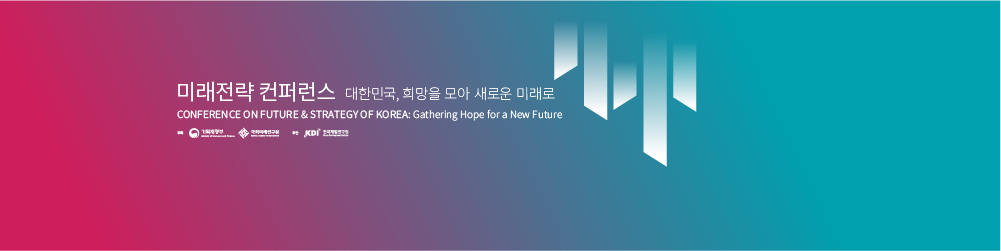 미래전략 컨퍼런스 참가 신청서참가자 정보성명성참가자 정보성명이름참가자 정보소속소속참가자 정보직위직위참가자 정보연락처연락처참가자 정보E-mailE-mail개인정보 수집 및 활용 동의 (개인정보 수집 및 이용에 대한 안내)개인정보 수집 및 활용 동의 (개인정보 수집 및 이용에 대한 안내)개인정보 수집 및 활용 동의 (개인정보 수집 및 이용에 대한 안내)개인정보 수집 및 활용 동의 (개인정보 수집 및 이용에 대한 안내)1. 개인정보 수집·이용 목적   참석 의사의 확인, 참석자 본인 확인, 행사 관련 정보 제공 등 미래전략 컨퍼런스의 준비 및 진행을 위하여 개인정보를 수집·이용합니다. 2. 수집하는 개인정보 항목 참가자 정보 (성명, 소속, 직위, 연락처, 이메일 주소)  3. 개인정보의 보유·이용 기간 수집된 개인정보는 정보 등록일로부터 보유 및 이용하게 되며, 행사 종료일로부터 한달이내 폐기됩니다.1. 개인정보 수집·이용 목적   참석 의사의 확인, 참석자 본인 확인, 행사 관련 정보 제공 등 미래전략 컨퍼런스의 준비 및 진행을 위하여 개인정보를 수집·이용합니다. 2. 수집하는 개인정보 항목 참가자 정보 (성명, 소속, 직위, 연락처, 이메일 주소)  3. 개인정보의 보유·이용 기간 수집된 개인정보는 정보 등록일로부터 보유 및 이용하게 되며, 행사 종료일로부터 한달이내 폐기됩니다.1. 개인정보 수집·이용 목적   참석 의사의 확인, 참석자 본인 확인, 행사 관련 정보 제공 등 미래전략 컨퍼런스의 준비 및 진행을 위하여 개인정보를 수집·이용합니다. 2. 수집하는 개인정보 항목 참가자 정보 (성명, 소속, 직위, 연락처, 이메일 주소)  3. 개인정보의 보유·이용 기간 수집된 개인정보는 정보 등록일로부터 보유 및 이용하게 되며, 행사 종료일로부터 한달이내 폐기됩니다.1. 개인정보 수집·이용 목적   참석 의사의 확인, 참석자 본인 확인, 행사 관련 정보 제공 등 미래전략 컨퍼런스의 준비 및 진행을 위하여 개인정보를 수집·이용합니다. 2. 수집하는 개인정보 항목 참가자 정보 (성명, 소속, 직위, 연락처, 이메일 주소)  3. 개인정보의 보유·이용 기간 수집된 개인정보는 정보 등록일로부터 보유 및 이용하게 되며, 행사 종료일로부터 한달이내 폐기됩니다.본인은 개인정보 처리에 관하여 고지 받았으며 이를 충분히 이해하고 동의합니다.(   예   /  아니오  )본인은 개인정보 처리에 관하여 고지 받았으며 이를 충분히 이해하고 동의합니다.(   예   /  아니오  )본인은 개인정보 처리에 관하여 고지 받았으며 이를 충분히 이해하고 동의합니다.(   예   /  아니오  )본인은 개인정보 처리에 관하여 고지 받았으며 이를 충분히 이해하고 동의합니다.(   예   /  아니오  )